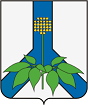 АДМИНИСТРАЦИЯ  ДАЛЬНЕРЕЧЕНСКОГО  МУНИЦИПАЛЬНОГО  РАЙОНА    ПОСТАНОВЛЕНИЕ   15 февраля 2023 года                          г.  Дальнереченск                                                № 87-паОб отмене некоторых постановлений администрации Дальнереченского муниципального районаВ соответствии с Федеральным законом от 06.10.2003 № 131-ФЗ "Об общих принципах организации местного самоуправления Российской Федерации", в целях приведения нормативных правовых актов администрации Дальнереченского муниципального района в соответствие с действующим законодательством, руководствуясь Уставом Дальнереченского муниципального района, администрация Дальнереченского муниципального районаПОСТАНОВЛЯЕТ:1. Признать утратившими силу следующие постановления администрации Дальнереченского муниципального района:- от 26.03.2009 № 99 "Об утверждении Положения о присвоении адресов жилым домам, зданиям, строениям, сооружениям и владениям, расположенным на территории Дальнереченского муниципального района";- от 21.04.2009 № 139 "О внесении изменений в постановление администрации Дальнереченского муниципального района от 26 марта 2009 года № 99 "Об утверждении Положения о присвоении адресов жилым домам, зданиям, строениям, сооружениям и владениям, расположенным на территории Дальнереченского муниципального района";- от 21.09.2009 № 264 "О внесении изменений в постановление администрации Дальнереченского муниципального района от 04.02.09 г. № 35 "О размере родительской платы           за содержание детей в дошкольных учреждениях на территории Дальнереченского муниципального района";- от 11.11.2009 № 304 "О создании территориального центра охраны правопорядка при администрации Дальнереченского муниципального района";- от 16.12.2009 № 341 "О порядке предоставления единовременных компенсационных выплат молодым специалистам, направленным в места, не связанные с местом их постоянного проживания, на работу в муниципальные образовательные учреждения, финансируемые из бюджета Дальнереченского муниципального района";- от 11.01.2010 № 1 "О внесении изменений в постановление администрации Дальнереченского муниципального района от 04.02.09 г. № 35 "О размере родительской платы за содержание детей в дошкольных учреждениях на территории Дальнереченского муниципального района";- от 02.03.2010 № 49 "О мерах по реализации Федерального закона от 21.07.2005 г. № 94-ФЗ "О размещении заказов на поставки товаров, выполнение работ, оказание услуг для государственных и муниципальных нужд";- от 28.04.2010 № 130 "О внесении изменений в постановление администрации Дальнереченского муниципального района от 16.12.2009 №341 "О порядке предоставления единовременных компенсационных выплат молодым специалистам, направленным в места, не связанные с местом их постоянного проживания, на работу в муниципальные образовательные учреждения, финансируемые из бюджета Дальнереченского муниципального района";- от 04.05.2010 № 136 "О внесении изменений в постановление администрации Дальнереченского муниципального района от 04.02.09 г. № 35 "О размере родительской платы за содержание детей в дошкольных учреждениях на территории Дальнереченского муниципального района";- от 20.05.2010 № 160 "Об утверждении Положения об организации отдыха детей в каникулярное время в Дальнереченском муниципальном районе";- от 09.03.2011 № 101 "О внесении изменений в Положение "Об организации отдыха детей в каникулярное время в Дальнереченском муниципальном районе", утвержденного постановлением Администрации Дальнереченского муниципального района 20 мая 2010 года №160;- от 14.03.2011 № 115 "О мерах по реализации отдельных положений Федерального закона «О противодействии коррупции";- от 30.03.2011 № 137-па "О внесении изменений в Положение о комиссии по размещению заказов для муниципальных нужд Дальнереченского муниципального района, утвержденное постановлением администрации Дальнереченского муниципального района от 02.03.2010 г. № 49 "О мерах по реализации Федерального закона от 21.07.2005 г. № 94-ФЗ "О размещении заказов на поставки товаров, выполнение работ, оказание услуг для государственных и муниципальных нужд";- от 27.05.2011 № 229-па "Об утверждении Положения об организации утилизации и переработки бытовых и промышленных отходов на территории Дальнереченского муниципального района";- от 22.06.2011 № 290-па "О внесении изменений в постановление администрации Дальнереченского муниципального района от 29.11.2010 г. № 372 "О комиссии по соблюдению требований к служебному поведению муниципальных служащих администрации Дальнереченского муниципального района и урегулированию конфликта интересов";- от 31.08.2011 № 490-па "О внесении изменений в Положение о порядке организации и осуществления муниципального контроля на территории Дальнереченского муниципального района, утвержденное постановлением администрации Дальнереченского муниципального района от 26.07.2010 г. № 238";- от 11.10.2011 № 577-па "О проведении анкетирования";- от 14.12.2011 № 700-па "Об утверждении Порядка осуществления переданных отдельных государственных полномочий по государственному управлению охраной труда на территории Дальнереченского муниципального района";- от 10.01.2012 № 3-па "Об образовании избирательных участков по выборам Президента Российской Федерации";- от 26.01.2012г. №22-па "О порядке применения Положения о проверке достоверности и полноты сведений, представляемых гражданами, претендующими на замещение должностей муниципальной службы в администрации Дальнереченского муниципального района, муниципальными служащими администрации Дальнереченского муниципального района и соблюдения муниципальным служащим требований к служебному поведению";- от 15.06.2012 № 289-па "О внесении изменений в постановление администрации Дальнереченского муниципального района от 04.02.2009г. № 35 "О размере родительской платы за содержание детей в дошкольных учреждениях на территории Дальнереченского муниципального района";- от 19.10.2012 № 508-па "Об образовании избирательных участков по досрочным выборам главы Дальнереченского муниципального района";- от 31.10.2013 № 488-па "О внесении изменений в постановление администрации Дальнереченского муниципального района от 17.10.2013г. №473-па "О размере родительской платы за присмотр и уход за детьми в муниципальных дошкольных образовательных учреждениях (организациях) Дальнереченского муниципального района";- от 11 февраля 2014 № 30-па "О комиссии по соблюдению требований к служебному поведению муниципальных служащих администрации Дальнереченского муниципального района";- от 18.09.2014 № 313-па "О размере родительской платы за присмотр и уход за детьми в структурном подразделении "Детский сад" МОКУ "НОШ пос. Мартынова Поляна" Дальнереченского муниципального района";- от 19.01.2016 № 11-па "О внесении изменений в Порядок осуществления внутреннего муниципального финансового контроля, утвержденного постановлением администрации Дальнереченского муниципального района 15.12.2015 г. № 436-па;- от 22.01.2016 № 23-па "О внесении изменений в Порядок и условия командирования работников учреждений, финансируемых за счет средств бюджета Дальнереченского муниципального района, утвержденного постановлением администрации Дальнереченского муниципального района 23.09.2011 г. № 543-па;2. Отделу по работе с территориями и делопроизводству администрации Дальнереченского муниципального района (Пенкина) разместить настоящее постановление на официальном сайте администрации Дальнереченского муниципального района в сети "Интернет".3. Настоящее постановление вступает в силу со дня его обнародования в установленном порядке. Глава Дальнереченского муниципального района                                              В.С. Дернов                                                                       